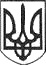 РЕШЕТИЛІВСЬКА МІСЬКА РАДАПОЛТАВСЬКОЇ ОБЛАСТІРОЗПОРЯДЖЕННЯ02 січня 2020 року									     № 12Про затвердження штатного розписуКалениківського закладу дошкільноїосвіти ясла-садок „Сонечко” Керуючись ст. 42 Закону України „Про місцеве самоврядування в Україні”,   постановою    Кабінету  Міністрів  України  від 30  серпня 2002 року № 1298 „Про оплату праці працівників на основі Єдиної тарифної сітки розрядів і коефіцієнтів з оплати праці працівників установ, закладів та організацій окремих галузей бюджетної сфери” (зі змінами), наказом Міністерства освіти і науки України від 26.09.2005 № 557 „Про впорядкування умов оплати праці та затвердження схем тарифних розрядів  працівників навчальних закладів, установ освіти та наукових установ”, рішенням Решетилівської міської ради VII  скликання від 23.12.2019 № 828-27-VII „Про прийняття із спільної власності територіальних громад Решетилівського району в комунальну власність Решетилівської міської  територіальної громади  Калениківського  дошкільного навчального закладу ясел-садка „Сонечко” Калениківської сільської ради Решетилівського району Полтавської області”  (27 сесія):1. Затвердити штатний розпис Калениківського закладу дошкільної освіти ясла-садок „Сонечко” Решетилівської міської ради Полтавської області, що додається.2. Ввести штатний розпис Калениківського закладу дошкільної освіти ясла-садок „Сонечко” Решетилівської міської ради Полтавської області в дію з 01 січня 2020 року.Секретар міської ради	                                                          О.А. Дядюнова